Complete this form and upload it into the Plan of Study – Part I available in your Grad Rebel Gateway student portal. Once submitted, the form will route electronically for signatures. Upon approval by the Graduate College, a final copy of the form will be emailed to your Rebelmail account.Refer to the 2020-21 Graduate Catalog for degree requirements:https://catalog.unlv.edu/preview_program.php?catoid=31&poid=9301
AFTER SUCCESSFULLY COMPLETING THE ABOVE REQUIREMENTS, AN APPROVED GRADUATION APPLICATION, AND COMPLETIONOF ALL REQUIRED PAPERWORK, STUDENTS ARE ELIGIBLE TO EARN THE MASTER OF ARTS – ANTHROPOLOGY.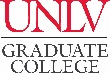 PLAN OF STUDY - Part IIDOCTOR OF PHILOSOPHY – ANTHROPOLOGYPost-Bachelor’s: Thesis Track2020-21CatalogCOURSE REQUIREMENTSRequired Courses - 11 CreditsRequired courses CANNOT be used as electives.Required Courses - 11 CreditsRequired courses CANNOT be used as electives.Required Courses - 11 CreditsRequired courses CANNOT be used as electives.Required Courses - 11 CreditsRequired courses CANNOT be used as electives.Required Courses - 11 CreditsRequired courses CANNOT be used as electives.Required Courses - 11 CreditsRequired courses CANNOT be used as electives.Required Courses - 11 CreditsRequired courses CANNOT be used as electives.Required Courses - 11 CreditsRequired courses CANNOT be used as electives.COURSE(Prefix & #)CREDITSGRADE (if completed)TERM(Taken/anticipated)SUBSTITUTION/TRANSFER (if applicable)SUBSTITUTION/TRANSFER (if applicable)SUBSTITUTION/TRANSFER (if applicable)SUBSTITUTION/TRANSFER (if applicable)COURSE(Prefix & #)CREDITSGRADE (if completed)TERM(Taken/anticipated)COURSECREDITSGRADEINSTITUTIONANTH 700AANTH 700BANTH 703ANTH 770ANTH 790Elective Courses - 16 CreditsOf the 16 elective course credits, all must be graduate level credits. A maximum of 10 credits can come from Directed Reading or Independent Study. Additionally, at least 6 credits must come from non-required ANTH 700-level courses. Culminating Experience credits cannot be counted as elective credits.Elective Courses - 16 CreditsOf the 16 elective course credits, all must be graduate level credits. A maximum of 10 credits can come from Directed Reading or Independent Study. Additionally, at least 6 credits must come from non-required ANTH 700-level courses. Culminating Experience credits cannot be counted as elective credits.Elective Courses - 16 CreditsOf the 16 elective course credits, all must be graduate level credits. A maximum of 10 credits can come from Directed Reading or Independent Study. Additionally, at least 6 credits must come from non-required ANTH 700-level courses. Culminating Experience credits cannot be counted as elective credits.Elective Courses - 16 CreditsOf the 16 elective course credits, all must be graduate level credits. A maximum of 10 credits can come from Directed Reading or Independent Study. Additionally, at least 6 credits must come from non-required ANTH 700-level courses. Culminating Experience credits cannot be counted as elective credits.Elective Courses - 16 CreditsOf the 16 elective course credits, all must be graduate level credits. A maximum of 10 credits can come from Directed Reading or Independent Study. Additionally, at least 6 credits must come from non-required ANTH 700-level courses. Culminating Experience credits cannot be counted as elective credits.Elective Courses - 16 CreditsOf the 16 elective course credits, all must be graduate level credits. A maximum of 10 credits can come from Directed Reading or Independent Study. Additionally, at least 6 credits must come from non-required ANTH 700-level courses. Culminating Experience credits cannot be counted as elective credits.Elective Courses - 16 CreditsOf the 16 elective course credits, all must be graduate level credits. A maximum of 10 credits can come from Directed Reading or Independent Study. Additionally, at least 6 credits must come from non-required ANTH 700-level courses. Culminating Experience credits cannot be counted as elective credits.Elective Courses - 16 CreditsOf the 16 elective course credits, all must be graduate level credits. A maximum of 10 credits can come from Directed Reading or Independent Study. Additionally, at least 6 credits must come from non-required ANTH 700-level courses. Culminating Experience credits cannot be counted as elective credits.COURSE(Prefix & #)CREDITSGRADE (if completed)TERM(Taken/anticipated)SUBSTITUTION/TRANSFER (if applicable)SUBSTITUTION/TRANSFER (if applicable)SUBSTITUTION/TRANSFER (if applicable)SUBSTITUTION/TRANSFER (if applicable)COURSE(Prefix & #)CREDITSGRADE (if completed)TERM(Taken/anticipated)COURSECREDITSGRADEINSTITUTIONThesis - 6 CreditsThesis - 6 CreditsThesis - 6 CreditsThesis - 6 CreditsThesis - 6 CreditsThesis - 6 CreditsThesis - 6 CreditsThesis - 6 CreditsCOURSE(Prefix & #)CREDITSGRADE (if completed)TERM(Taken/anticipated)SUBSTITUTION/TRANSFER (if applicable)SUBSTITUTION/TRANSFER (if applicable)SUBSTITUTION/TRANSFER (if applicable)SUBSTITUTION/TRANSFER (if applicable)COURSE(Prefix & #)CREDITSGRADE (if completed)TERM(Taken/anticipated)COURSECREDITSGRADEINSTITUTIONANTH 797Additional Elective Courses - 30 CreditsOf total elective courses, 6 credits must come from ANTH 700 level (non-required) elective courses (cannot use elective courses taken to earn the MA degree). Any remaining elective credits must be graduate level courses and can either be taken in Anthropology or outside of the department (with approval by major adviser). ANTH 798 cannot also be counted as an elective course. Of the elective courses, only 10 credits can come from Directed Readings or Independent Study.Additional Elective Courses - 30 CreditsOf total elective courses, 6 credits must come from ANTH 700 level (non-required) elective courses (cannot use elective courses taken to earn the MA degree). Any remaining elective credits must be graduate level courses and can either be taken in Anthropology or outside of the department (with approval by major adviser). ANTH 798 cannot also be counted as an elective course. Of the elective courses, only 10 credits can come from Directed Readings or Independent Study.Additional Elective Courses - 30 CreditsOf total elective courses, 6 credits must come from ANTH 700 level (non-required) elective courses (cannot use elective courses taken to earn the MA degree). Any remaining elective credits must be graduate level courses and can either be taken in Anthropology or outside of the department (with approval by major adviser). ANTH 798 cannot also be counted as an elective course. Of the elective courses, only 10 credits can come from Directed Readings or Independent Study.Additional Elective Courses - 30 CreditsOf total elective courses, 6 credits must come from ANTH 700 level (non-required) elective courses (cannot use elective courses taken to earn the MA degree). Any remaining elective credits must be graduate level courses and can either be taken in Anthropology or outside of the department (with approval by major adviser). ANTH 798 cannot also be counted as an elective course. Of the elective courses, only 10 credits can come from Directed Readings or Independent Study.Additional Elective Courses - 30 CreditsOf total elective courses, 6 credits must come from ANTH 700 level (non-required) elective courses (cannot use elective courses taken to earn the MA degree). Any remaining elective credits must be graduate level courses and can either be taken in Anthropology or outside of the department (with approval by major adviser). ANTH 798 cannot also be counted as an elective course. Of the elective courses, only 10 credits can come from Directed Readings or Independent Study.Additional Elective Courses - 30 CreditsOf total elective courses, 6 credits must come from ANTH 700 level (non-required) elective courses (cannot use elective courses taken to earn the MA degree). Any remaining elective credits must be graduate level courses and can either be taken in Anthropology or outside of the department (with approval by major adviser). ANTH 798 cannot also be counted as an elective course. Of the elective courses, only 10 credits can come from Directed Readings or Independent Study.Additional Elective Courses - 30 CreditsOf total elective courses, 6 credits must come from ANTH 700 level (non-required) elective courses (cannot use elective courses taken to earn the MA degree). Any remaining elective credits must be graduate level courses and can either be taken in Anthropology or outside of the department (with approval by major adviser). ANTH 798 cannot also be counted as an elective course. Of the elective courses, only 10 credits can come from Directed Readings or Independent Study.Additional Elective Courses - 30 CreditsOf total elective courses, 6 credits must come from ANTH 700 level (non-required) elective courses (cannot use elective courses taken to earn the MA degree). Any remaining elective credits must be graduate level courses and can either be taken in Anthropology or outside of the department (with approval by major adviser). ANTH 798 cannot also be counted as an elective course. Of the elective courses, only 10 credits can come from Directed Readings or Independent Study.COURSE(Prefix & #)CREDITSGRADE (if completed)TERM(Taken/anticipated)SUBSTITUTION/TRANSFER (if applicable)SUBSTITUTION/TRANSFER (if applicable)SUBSTITUTION/TRANSFER (if applicable)SUBSTITUTION/TRANSFER (if applicable)COURSE(Prefix & #)CREDITSGRADE (if completed)TERM(Taken/anticipated)COURSECREDITSGRADEINSTITUTIONDissertation - 12 CreditsDissertation - 12 CreditsDissertation - 12 CreditsDissertation - 12 CreditsDissertation - 12 CreditsDissertation - 12 CreditsDissertation - 12 CreditsDissertation - 12 CreditsDissertation - 12 CreditsDissertation - 12 CreditsDissertation - 12 CreditsCOURSE(Prefix & #)COURSE(Prefix & #)CREDITSCREDITSGRADE (if completed)TERM(Taken/anticipated)SUBSTITUTION/TRANSFER (if applicable)SUBSTITUTION/TRANSFER (if applicable)SUBSTITUTION/TRANSFER (if applicable)SUBSTITUTION/TRANSFER (if applicable)SUBSTITUTION/TRANSFER (if applicable)COURSE(Prefix & #)COURSE(Prefix & #)CREDITSCREDITSGRADE (if completed)TERM(Taken/anticipated)COURSECREDITSGRADEINSTITUTIONINSTITUTIONANTH 798ANTH 798TOTAL CREDITS* Minimum credits required for graduation = 75* Minimum credits required for graduation = 75* Minimum credits required for graduation = 75* Minimum credits required for graduation = 75* Minimum credits required for graduation = 75* Minimum credits required for graduation = 75* Minimum credits required for graduation = 75GRADUATION POLICIESA minimum of 50 percent of the degree program must be 700-level courses excluding thesis, dissertation, or professional/scholarly paper. Individual departments may require more than the Graduate College minimum.Courses used to fulfill requirements for one degree may not be used toward another degree. A candidate for an advanced degree or graduate certificate must have a minimum Graduate Program Grade Point Average of 3.00 to be eligible to graduate or receive the certificate.Refer to the Thesis and Dissertation Format and Submission Guidelines webpage for a breakdown of requirements.Refer to the Graduate Catalog for all Academic, Transfer Credit, and program-related policies and requirements.